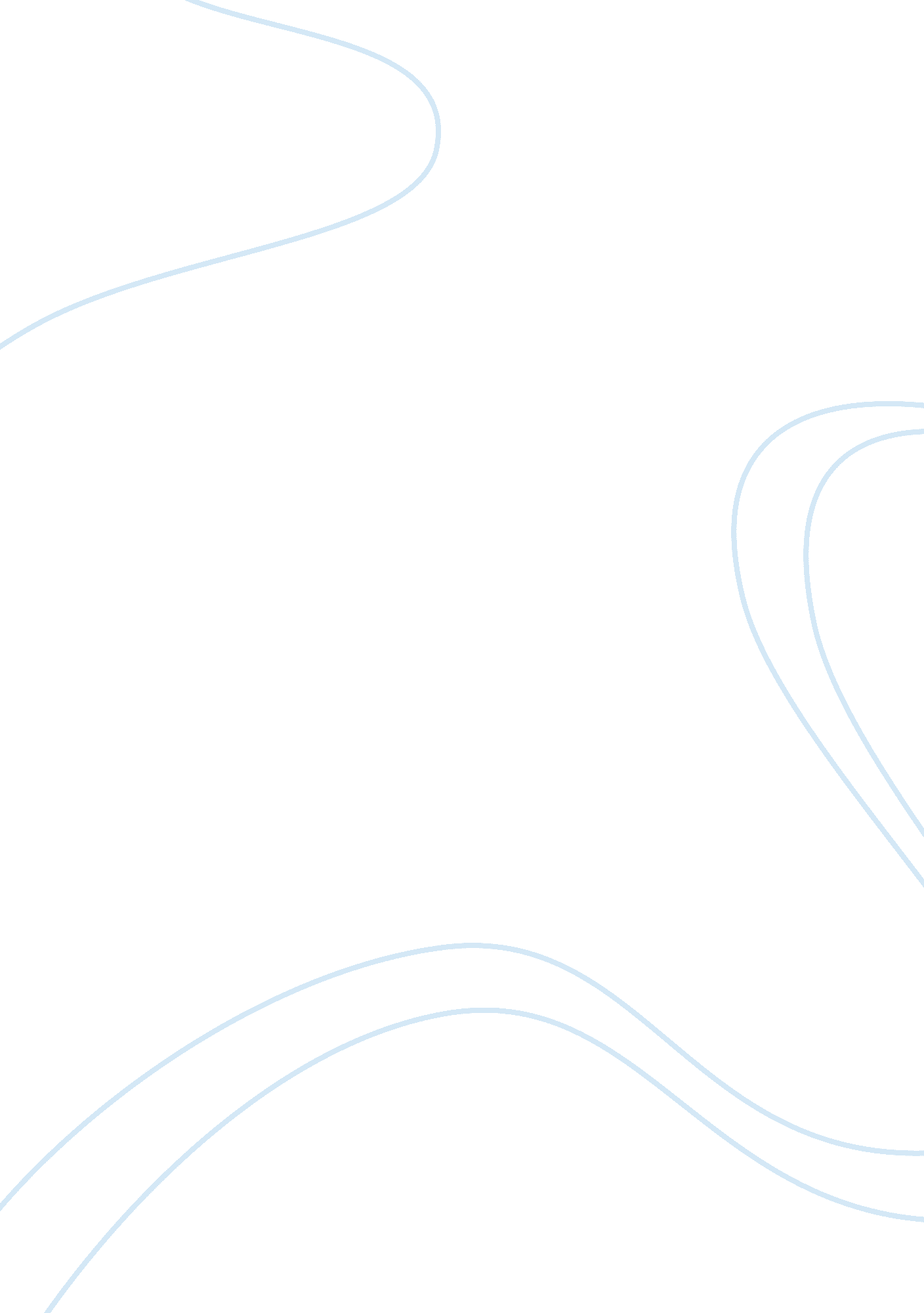 Innocent marketing mix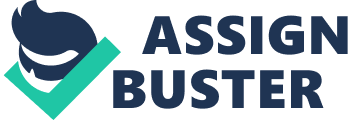 “ Advertising Website for Exalted Realty Company’ Introduction The internet brings the world to your finger tips where you can have an endless amount of learning. The information that can be stored on a computer or accessed on the internet is infinite. With a simple word search in Google you can receive millions of results of information on one topic. Technology affects our daily lives in everything that we do; it saves time, creates a world of endless learning, and makes traveling to halfway around the world effortless. There is almost no place that you an go where technology hasn’t been used even in business , In most cases a website is one of the first interactions a prospect will have with your business. Nowadays, prospects ask for your website address, more than they ask for your business cards. If a business wants to be successful, a good website is probably a good first place to start that’s why CMN2J TEAM will endow 